                                            РУССКАЯ ПРАВОСЛАВНАЯ ЦЕРКОВЬ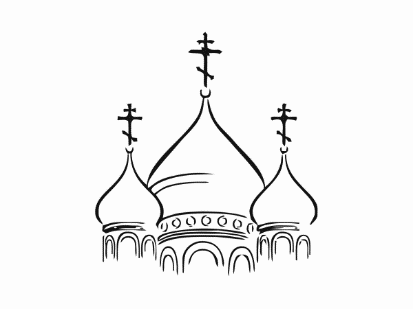 МОСКОВСКИЙ ПАТРИАРХАТЛИПЕЦКАЯ ЕПАРХИЯПАЛОМНИЧЕСКАЯ СЛУЖБА ЗАДОНСКОГОРОЖДЕСТВО-БОГОРОДИЦКОГО МУЖСКОГО МОНАСТЫРЯРоссия. г. Липецк, пл. Торговая 16А.Тел.: +7 (4742) 25-03-65.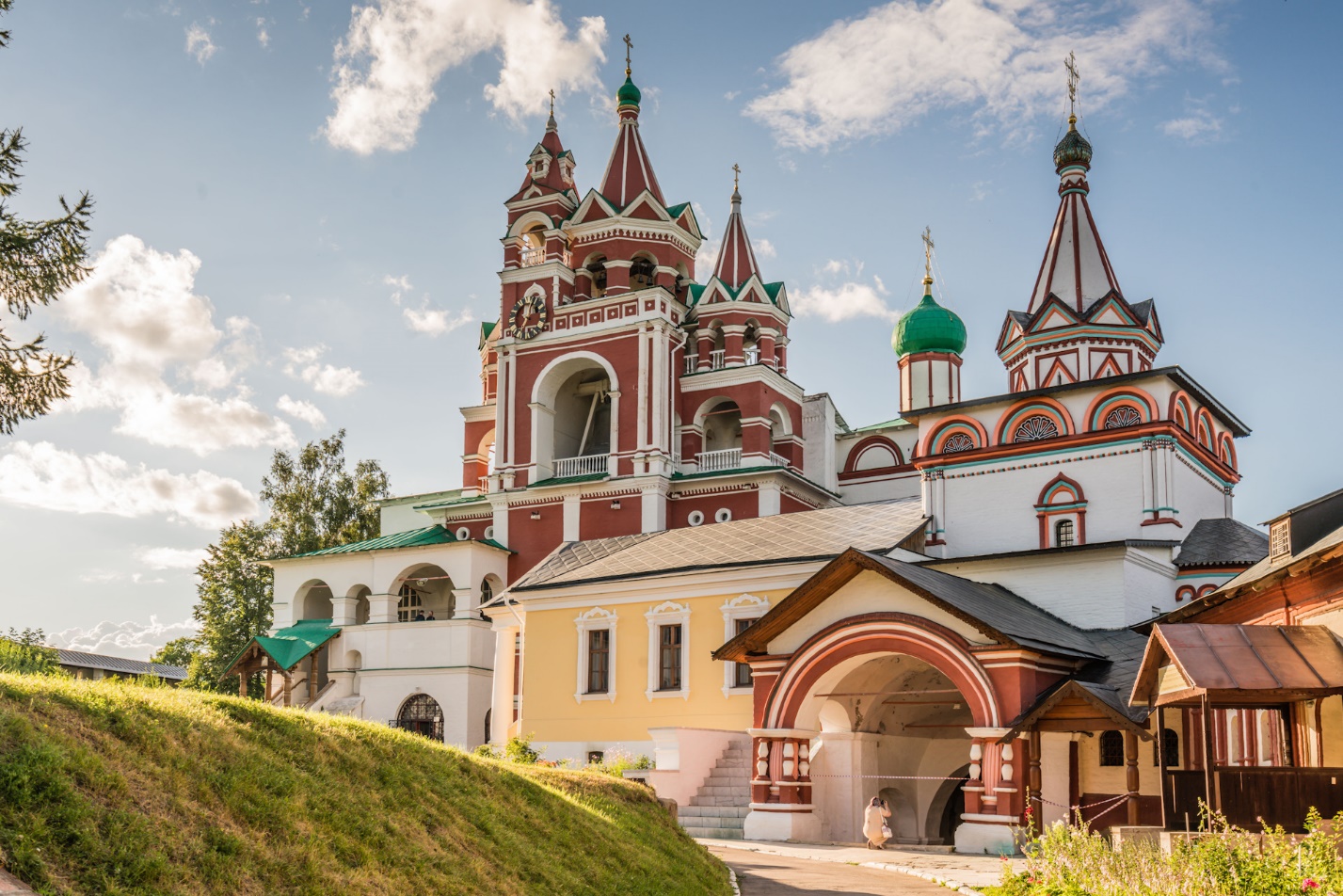 ПАЛОМНИЧЕСКАЯ СЛУЖБА ЗАДОНСКОГО РОЖДЕСТВО-БОГОРОДИЦКОГО МУЖСКОГО МОНАСТЫРЯ ОРГАНИЗОВЫВАЕТ ПОЕЗДКИ ПО СВЯТЫМ МЕСТАМ В МАРТЕ 2023 г. ПО СЛЕДУЮЩИМ МАРШРУТАМ:МАРТСЕРПУХОВ – ТРОИЦЕ-СЕРГИЕВА ЛАВРА – ГЕФСИМАНСКИЙ СКИТ – ХОТЬКОВОВысоцкий мужской монастырь – Троице-Сергиева лавра – Гефсиманский Черниговский скит – Покровский женский монастырьБогослужения. Чудотворная икона Пресвятой Богородицы «Неупиваемая Чаша». Мощи прп. Афанасия Высоцкого. Мощи прпп. Кирилла и Марии Радонежских. Мощи прп. Сергия Радонежского, прп. Максима Грека, прп. Никона Радонежского. Серапионова палата. Экскурсии.Отправление 3 марта (пятница) в 22:00.Возвращение 5 марта.2. с. КСИЗОВОНикольский храмБожественная Литургия. Соборование.Чудотворная икона Пресвятой Богородицы «Тихвинская».Отправление 4 марта (суббота) в 06:30.Возвращение 4 марта.3. с. КРУТЫЕ ХУТОРАХрам Благовещения Пресвятой БогородицыБожественная Литургия в день памяти св. блж. Матроны Московской. Частица мощей св. угодницы Божией.Отправление 8 марта (среда) в 06:30.Возвращение 8 марта.4. ЗАДОНСКРождество-Богородицкий мужской монастырьРодительская суббота.Божественная Литургия. Панихида. Соборование. Мощи свт. Тихона Задонского. Источник.Отправление 11 марта (суббота) в 06:00.Возвращение 11 марта.5. МОСКВА-ИСТРАПокровский женский монастырь – Воскресенский Ново-Иерусалимский монастырьБожественная Литургия. Мощи св. блж. Матроны Московской. Новый Иерусалим. Отправление 11 марта (суббота) в 21:00.Возвращение 12 марта.6. с. ПАНИКОВЕЦХрам Покрова Пресвятой БогородицыБожественная Литургия. Молебен. Чудотворная икона Пресвятой Богородицы «Праворучица».Отправление 12 марта (воскресенье) в 06:00.Возвращение 12 марта. 7. ГОДЕНОВО – РОСТОВ ВЕЛИКИЙ – 
ПЕРЕСЛАВЛЬ ЗАЛЕССКИЙ – ВАРНИЦАХрам свт. Иоанна Златоуста, Спасо-Яковлевский Димитриев монастырь, Никитский монастырь, 
Троице-Сергиев Варницкий монастырьБогослужения. Животворящий Крест Господень. Мощи свт. Димитрия Ростовского, прп. Никиты Столпника. Экскурсии.Отправление 17 марта (пятница) в 20:00.Возвращение 19 марта.8. с. КРУТЫЕ ХУТОРАХрам Благовещения Пресвятой БогородицыРодительская суббота. Божественная Литургия. Панихида. Соборование. Частицы мощей св. угодников Божиих. Отправление 18 марта (суббота) в 06:30.Возвращение 18 марта.9. КУРСККурская Коренная пустыньБожественная Литургия.Чудотворная икона Пресвятой Богородицы 
«Знамение» Курско-Коренная. Отправление 20 марта (понедельник) в 23:00.Возвращение 21 марта.10. с. ТРОЕКУРОВОСвято-Димитриевский Иларионовский Троекуровский женский монастырьБожественная Литургия. Молебен о болящих у мощей прп. Илариона Троекуровского. Соборование.Отправление 23 марта (четверг) в 06:00.Возвращение 23 марта.11. ДИВЕЕВО – МУРОМСвято-Троицкий Серафимо-Дивеевский женский монастырь, Муромский Свято-Троицкий женский монастырь Богослужения. Мощи прп. Серафима Саровского, 
прпп. жен дивеевских, муромских святых. 
Канавка Пресвятой Богородицы. Источники.Отправление 24 марта (пятница) в 20:00.Возвращение 26 марта.12. ЗАДОНСКРождество-Богородицкий мужской монастырьРодительская суббота.Божественная Литургия. Панихида. Соборование. Мощи свт. Тихона Задонского. Источник.Отправление 25 марта (суббота) в 06:00.Возвращение 25 марта.13. СВЯТЫНИ МИЧУРИНСКАСвято-Троицкий монастырь – Боголюбский собор – 
храм в честь иконы Пресвятой Богородицы 
«Всех Скорбящих Радость»Божественная Литургия. Чудотворные иконы. 
Могилка схимон. Серафимы (Белоусовой).Отправление 26 марта (воскресенье) в 06:00.Возвращение 26 марта.ПОДРОБНАЯ ИНФОРМАЦИЯ ПО ТЕЛЕФОНУ ПАЛОМНИЧЕСКОГО ОТДЕЛА: +7 (4742) 25-03-65.МЫ В СОЦИАЛЬНЫХ СЕТЯХ:https://vk.com/palom48https://ok.ru/palom48